2023 CERTIFIED CHEER COACH REGISTRATION FORM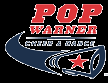 (PLEASE PRINT)ASSOCIATION 	NAME 	ADDRESS 	ZIP 	PHONE	[	ATTACH	COACH	]TEAM 	Head CoachAssistant Coach 	_Team ParentPHOTO HERE[	]Mandatory AllConference StampBackground Check - PassedMandatory All CoachesAssociation StampRisk ManagementMandatory All CoachConference StampNational CertificationI have completed the National Certification training course for the specific sport of which I am a coach.   I testify that I will abide b y all Rules and Regulations of the Pop Warner Little Scholars, Inc. and its organizations, Eastern Region, League and the Association of which I am a member in good standing.Signature	Date